3D Printing workshop. INTRO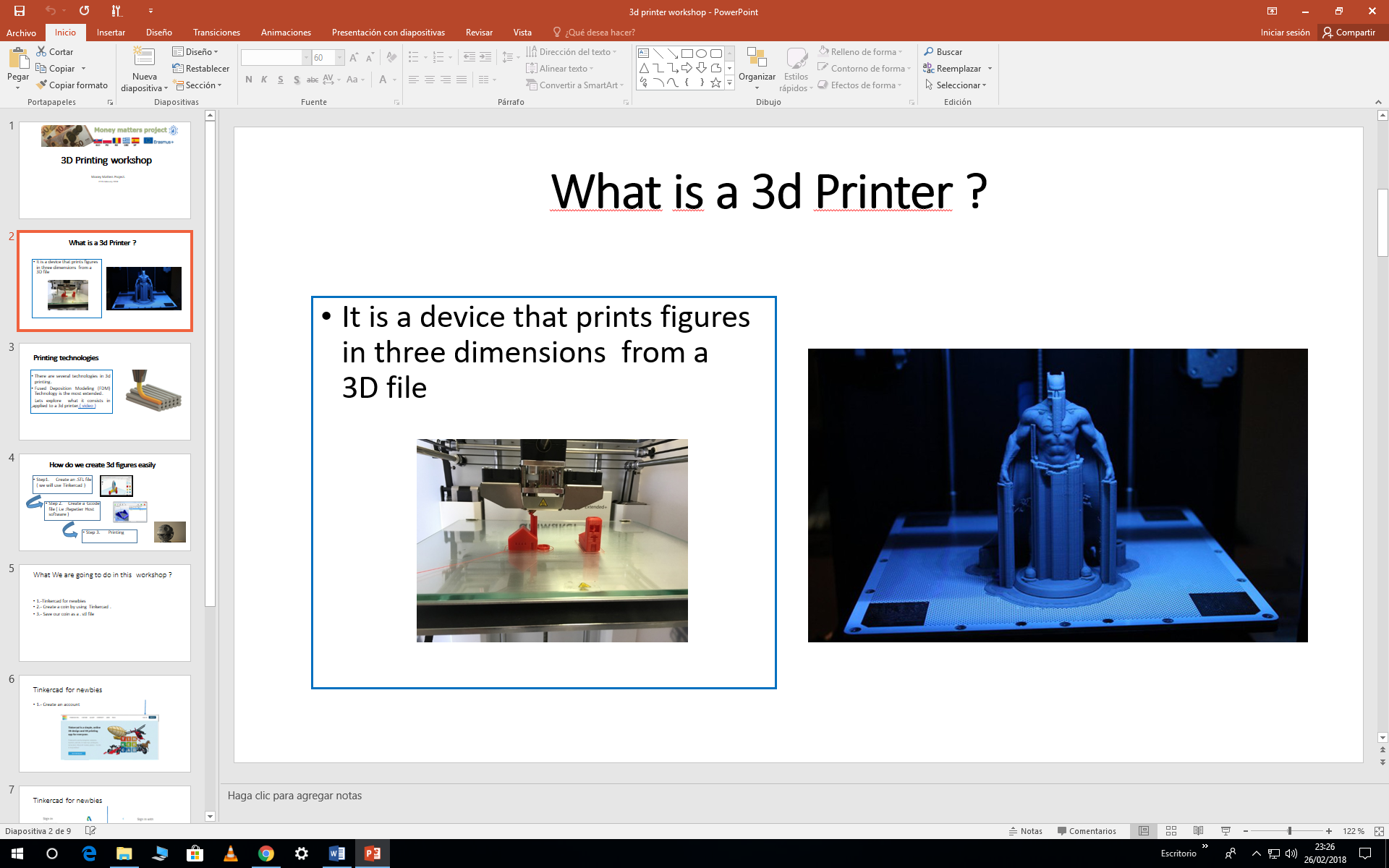 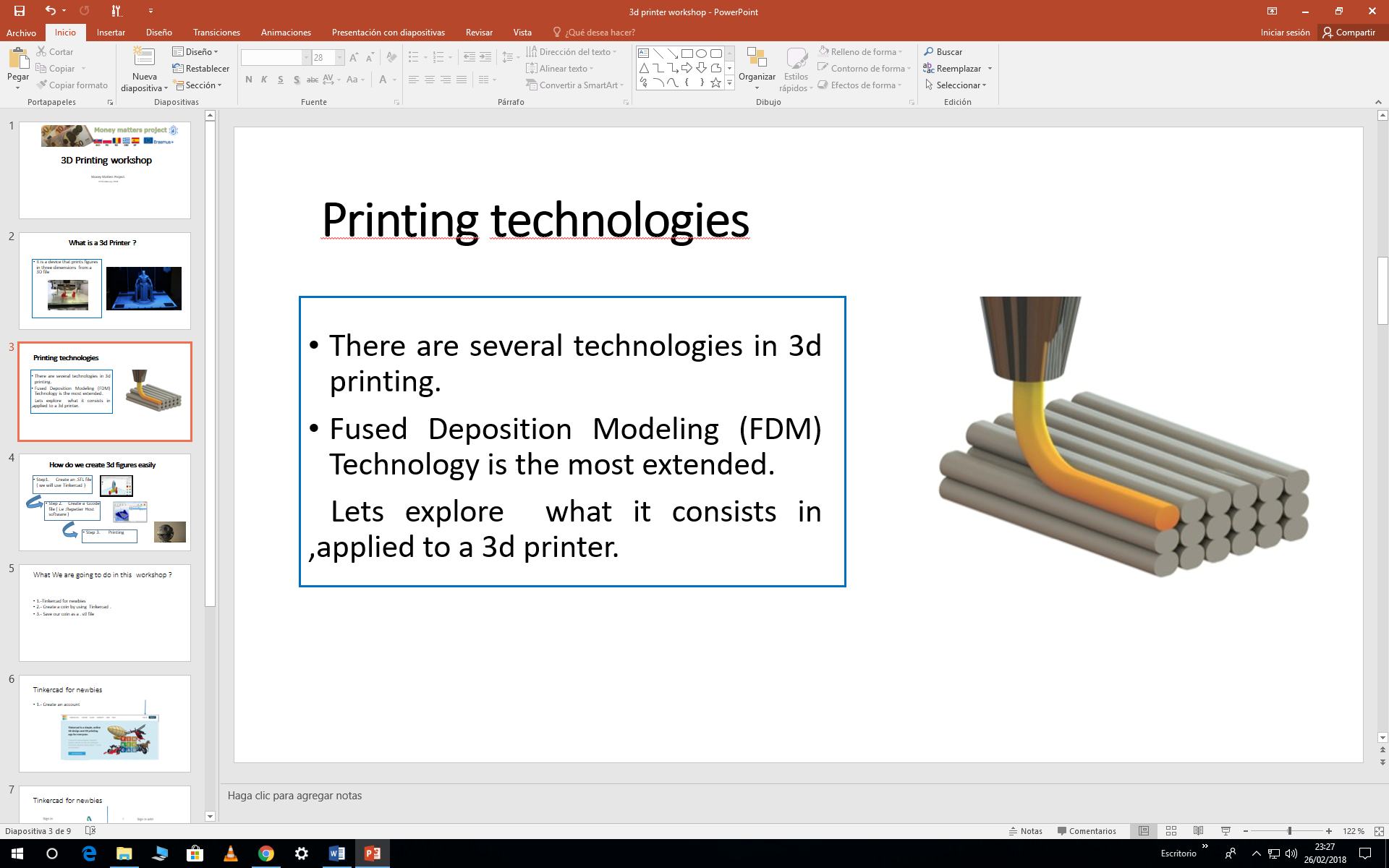 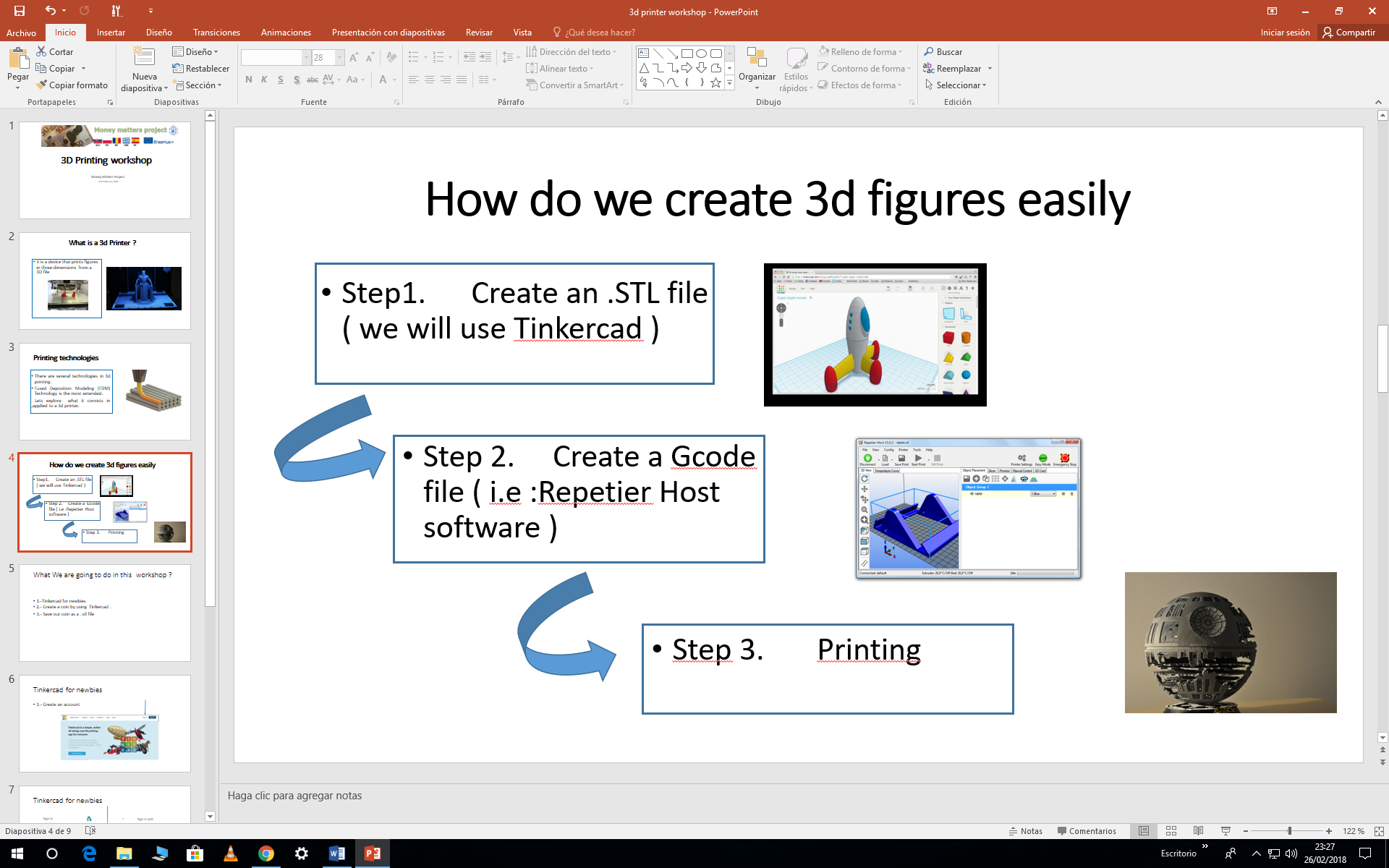 Tinkercad for newbies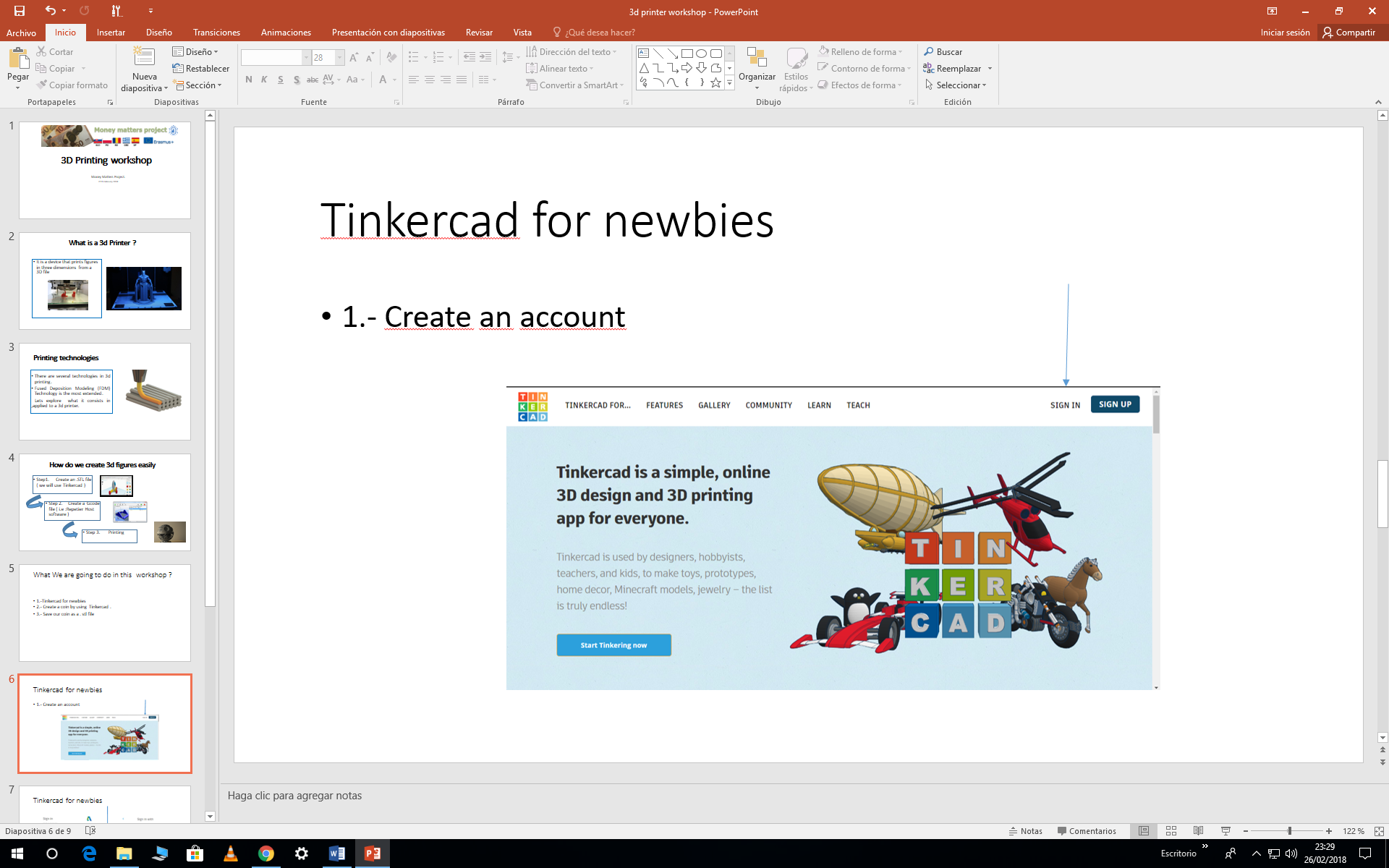 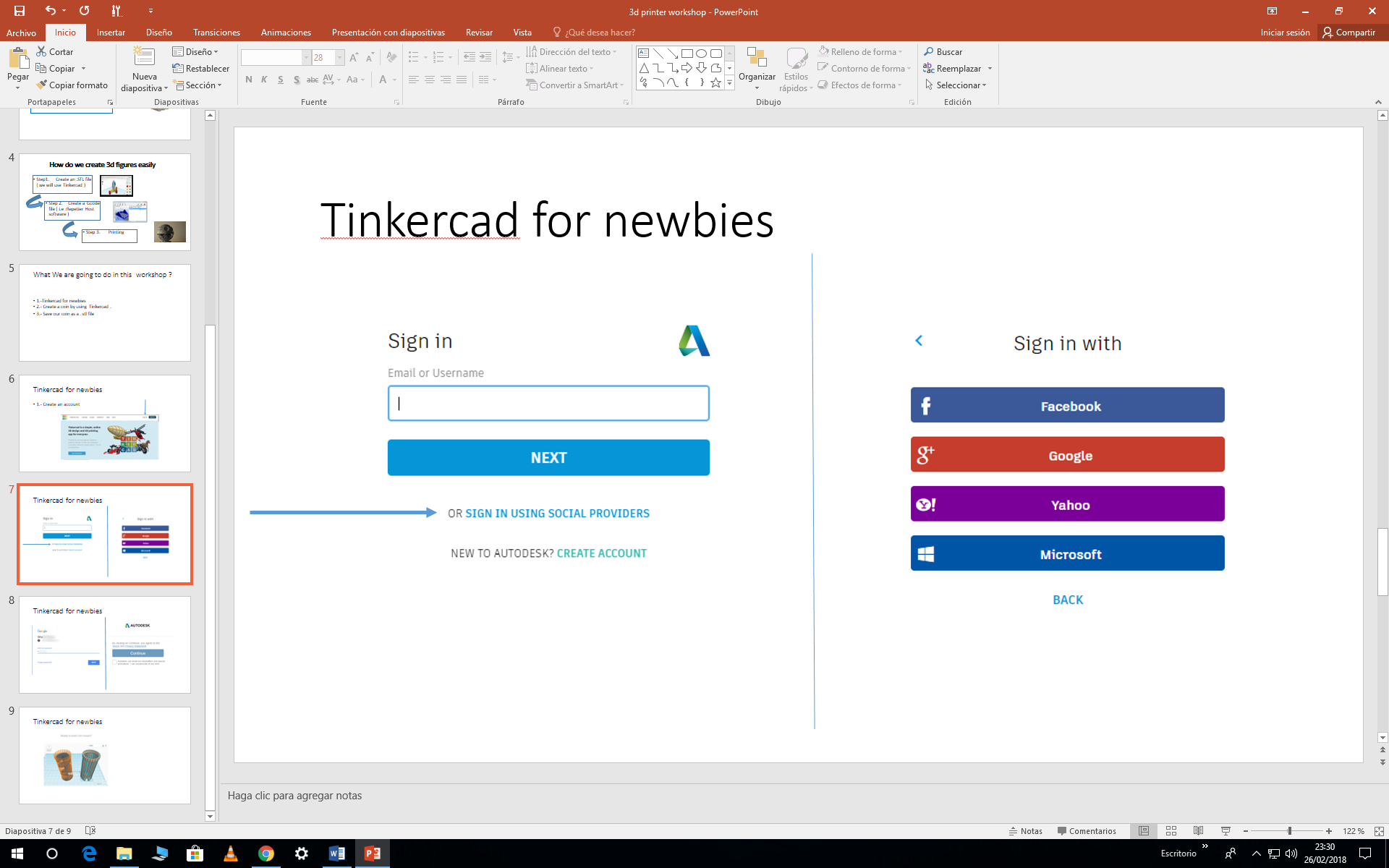 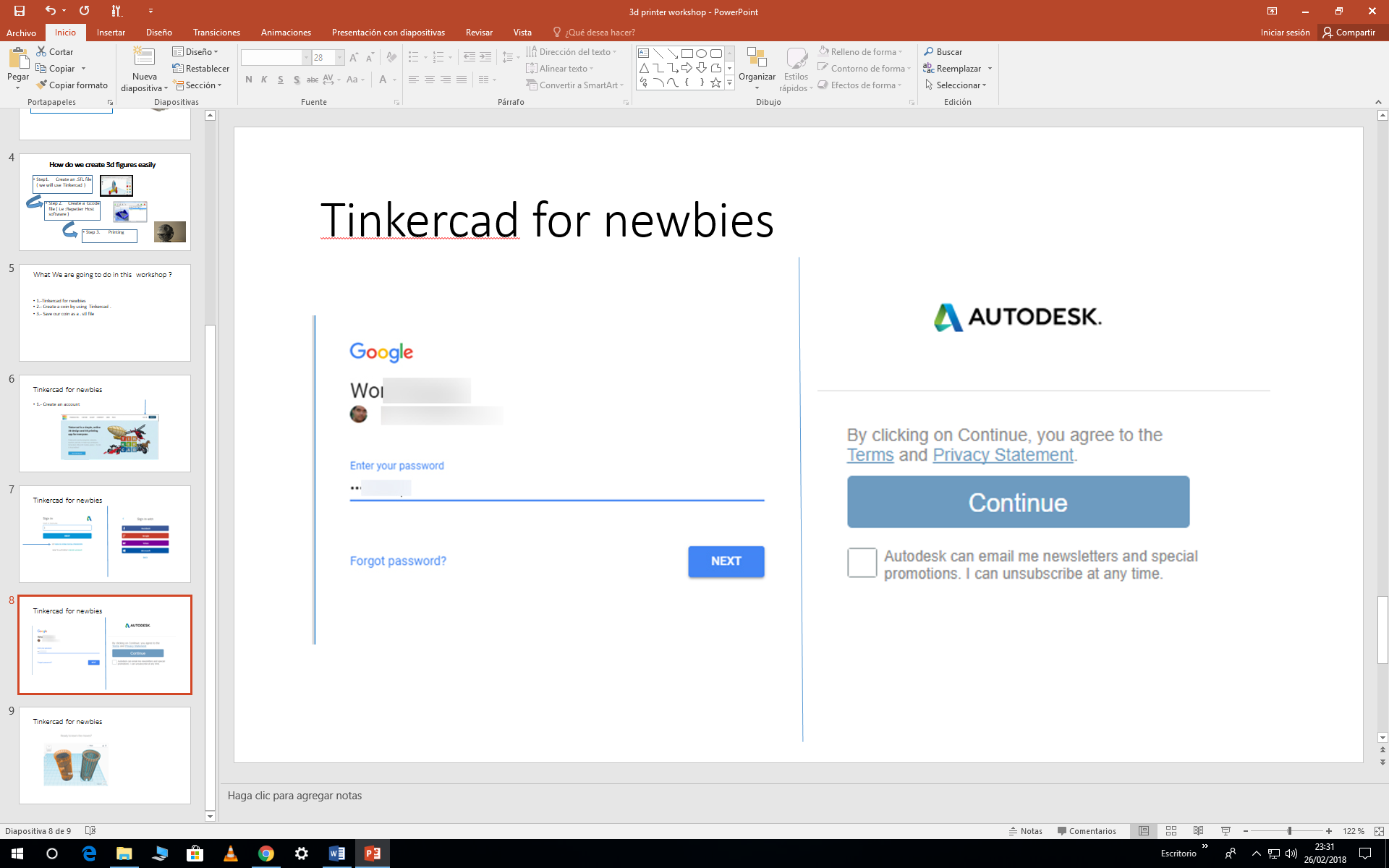 Main components of Tinkercad interfaceWhen we start a drawing we see a blank pageThis is the equivalent in 3D tinkercad.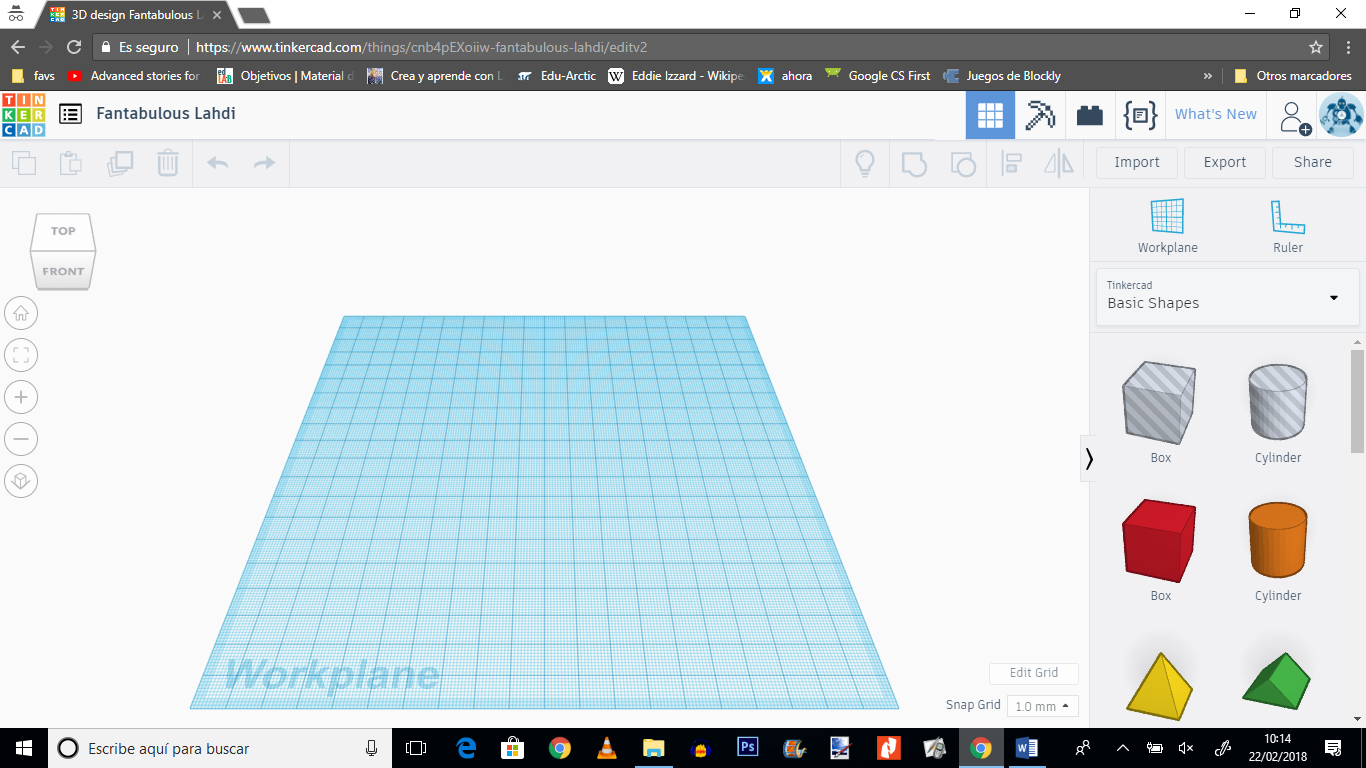 Use of the mouseRight click on the mouse button while dragging the mouse : To change the perspective of your workplaneScroll up: Zoom inScroll down :zoom outReset: click on the house icon on the left hand sideMenu on the upper right hand sideIt contains basic operations we can do with shapes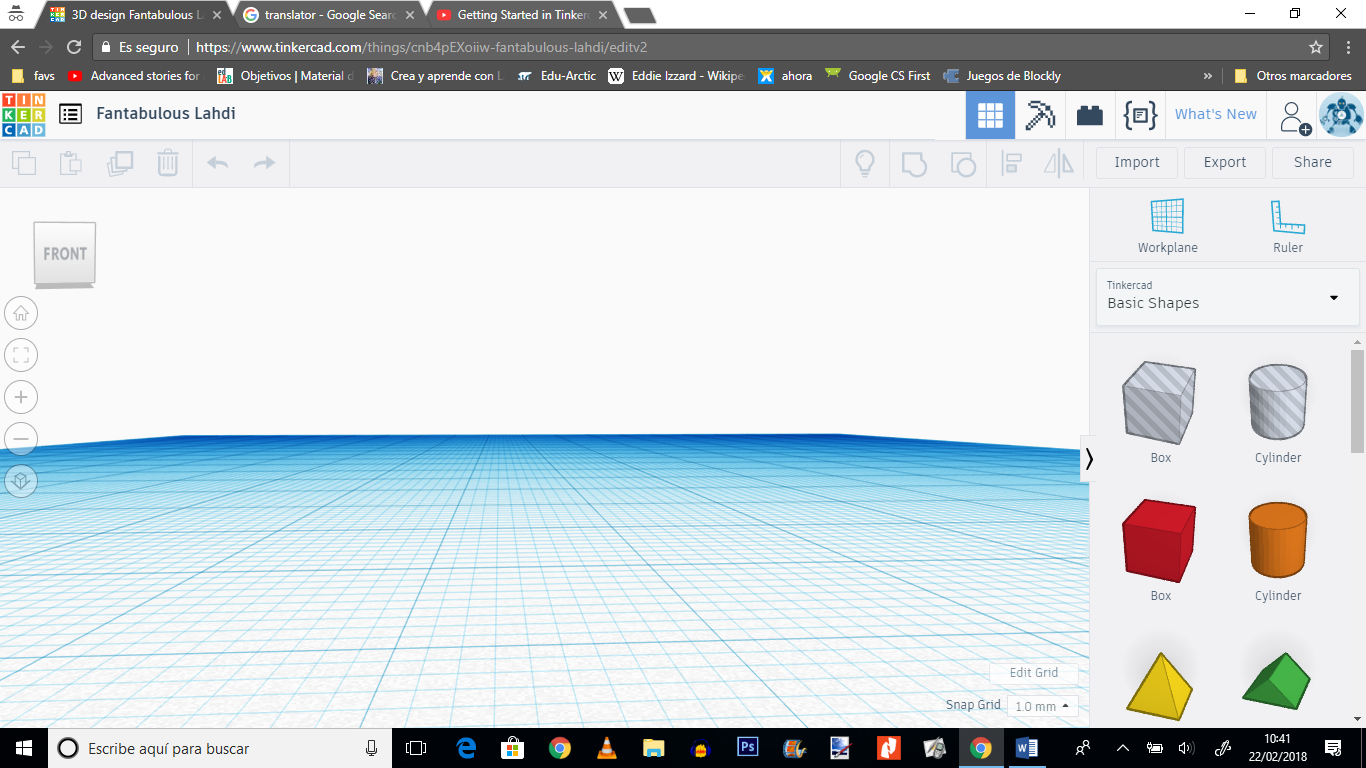 Show all/ group / ungroup/align/ flip ( show examples )Menu on the upper left hand sideIt contains the conventional ops you find in all programmes( cut/ copy/…)TIP:We must consider an object as the addition of simple shapes.Let´s see an example.We  are going to create the head or obverse of a coin.We change the grid to 0.25mm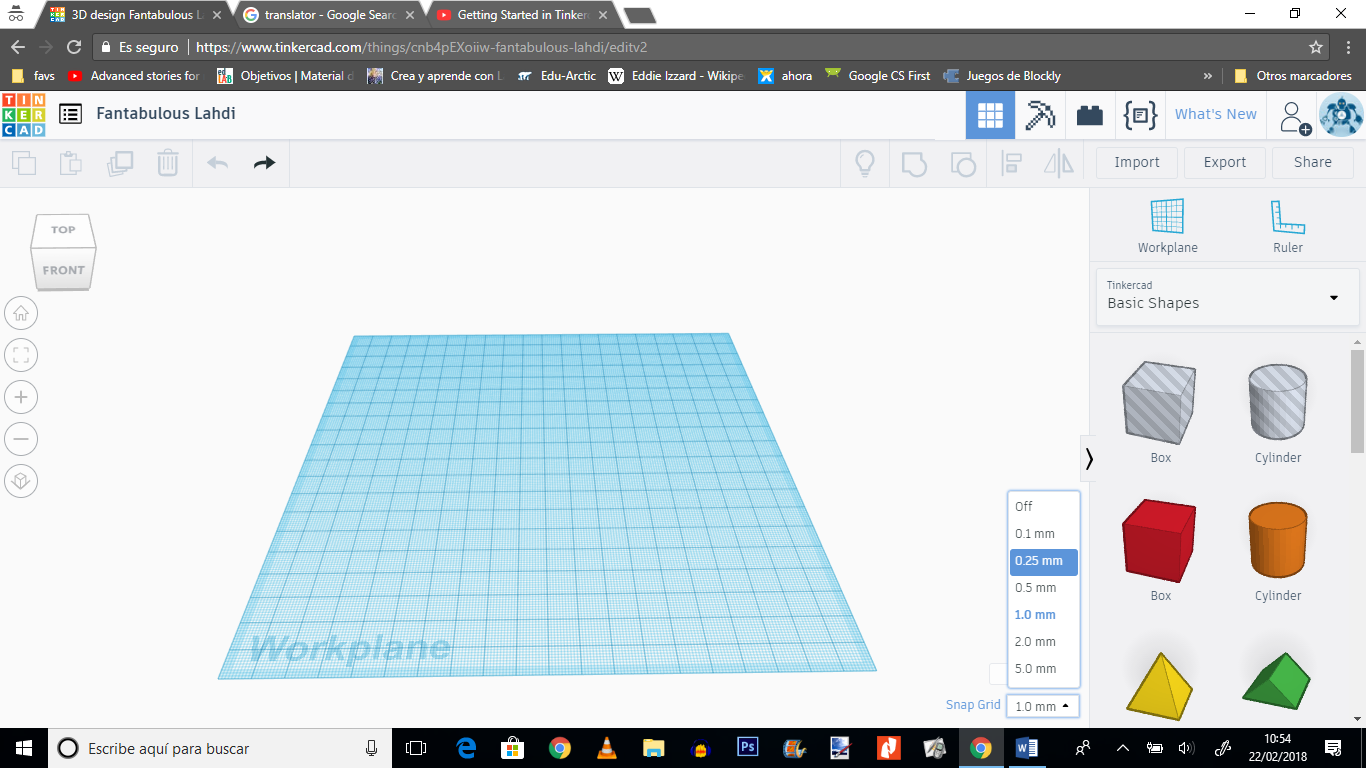 -Click on the cylinder shape / drag and drop into the workplane. It will be sitting on the workplane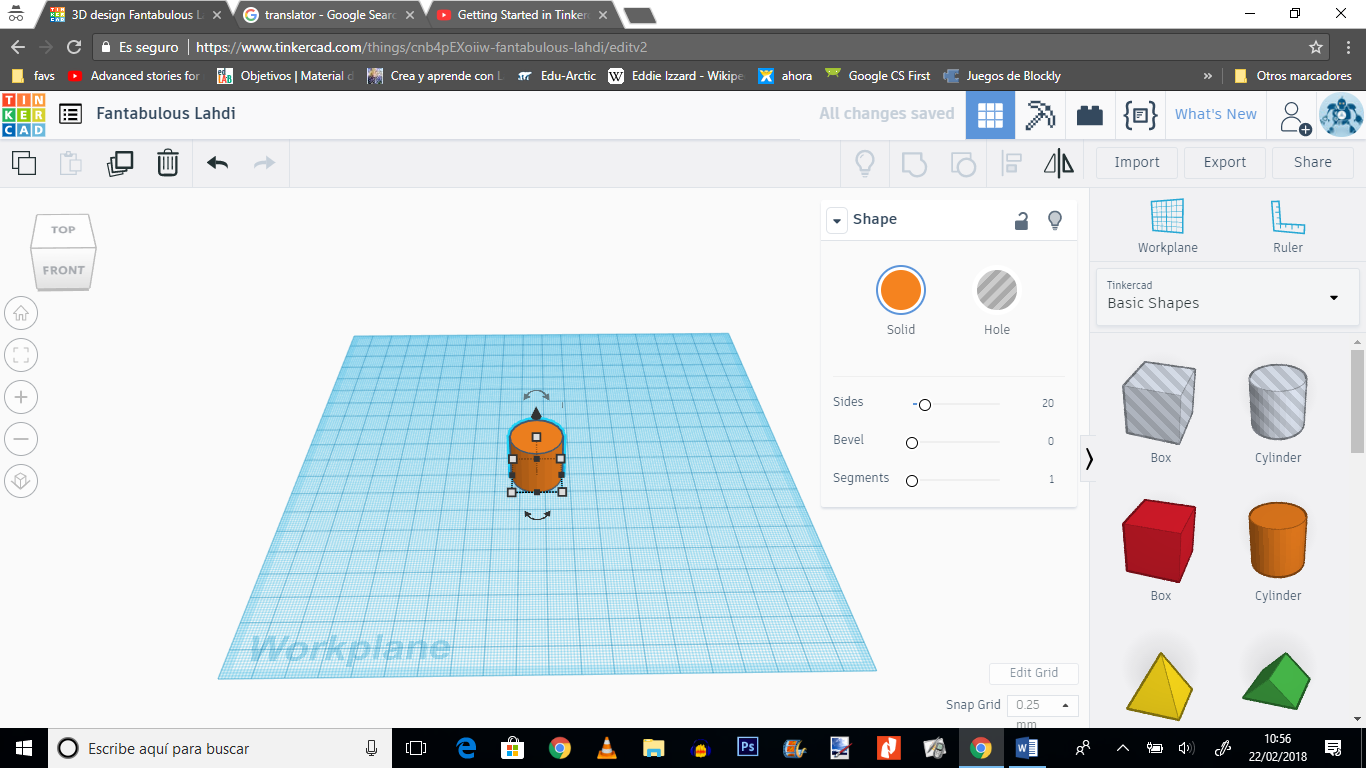 Change its diameter and height to 32mm and 4mm.To do so , click on the white square handles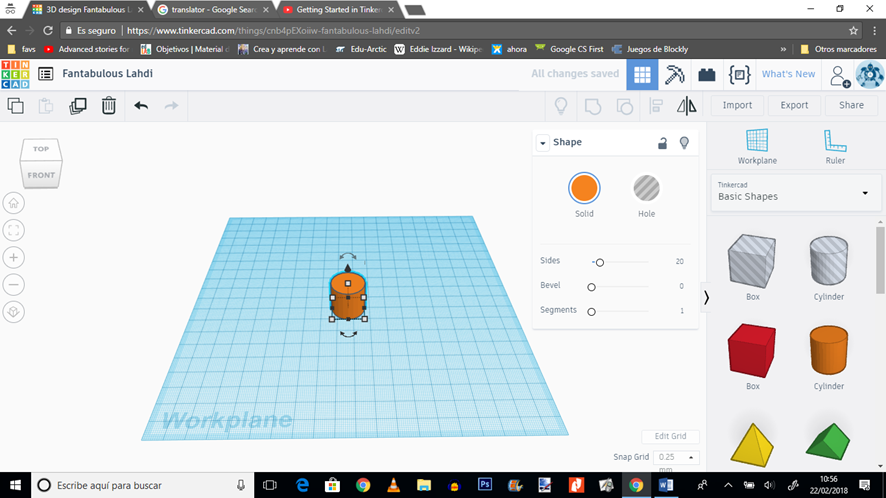 And change the values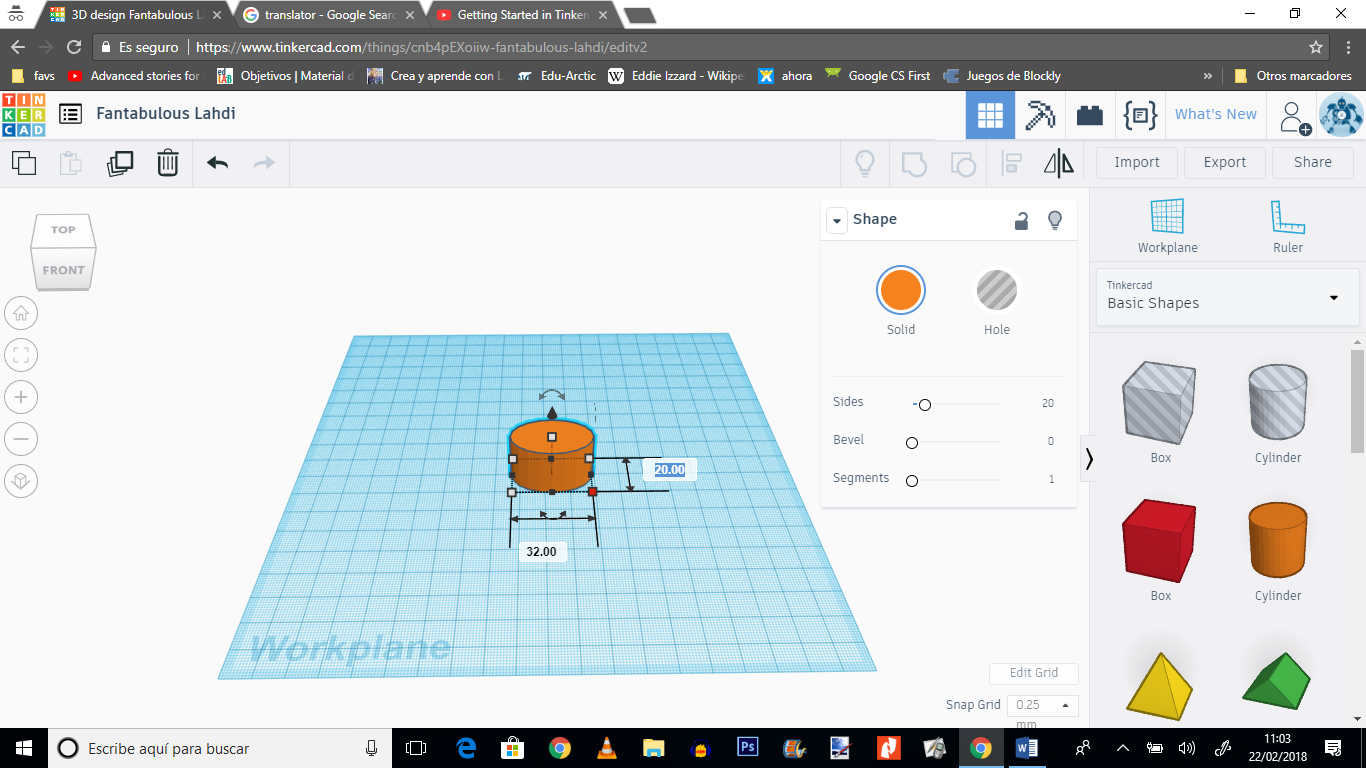 ( type the value and press enter )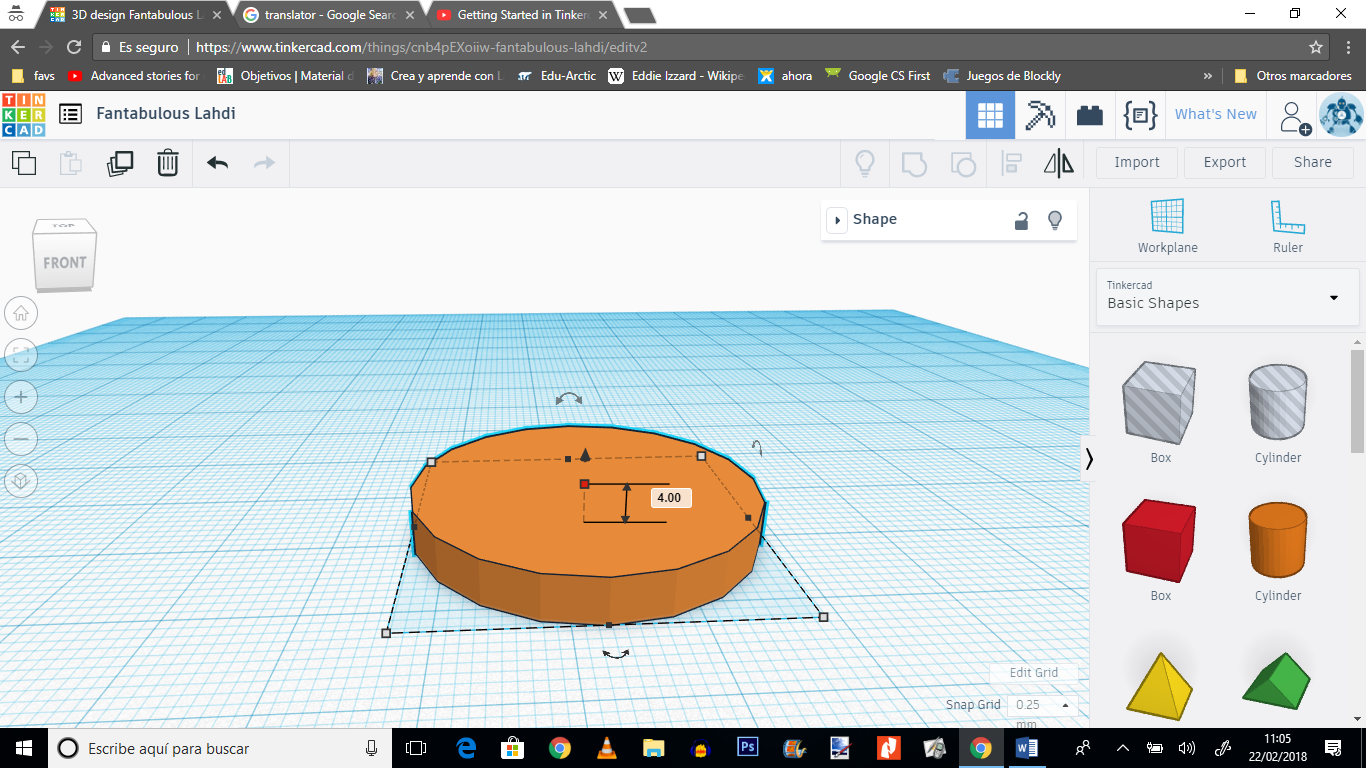 Now you have the base or your coin.In order to create the border of it, we must go on with the use of other shapes in Tinkercad called holesHoles in TinkercadWe will make a copy of the base of our coin  ( in red)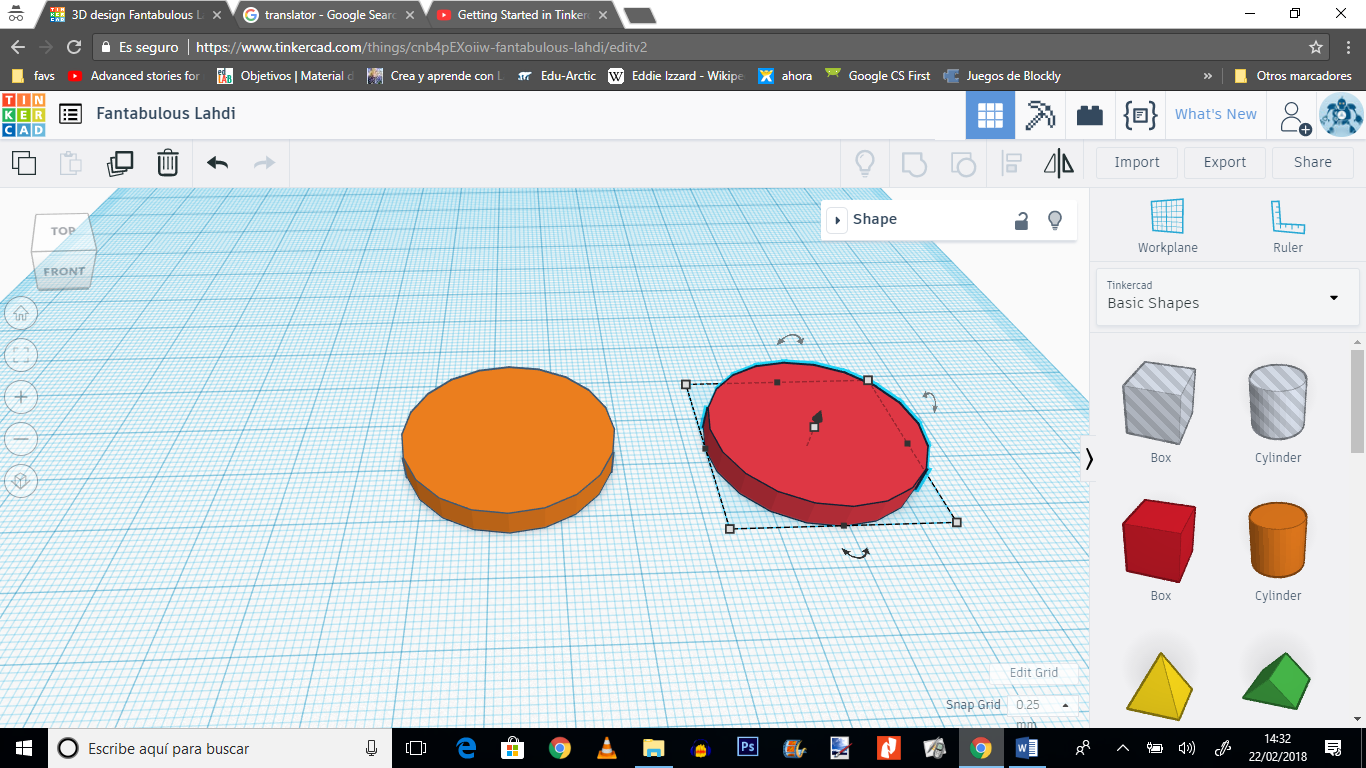 